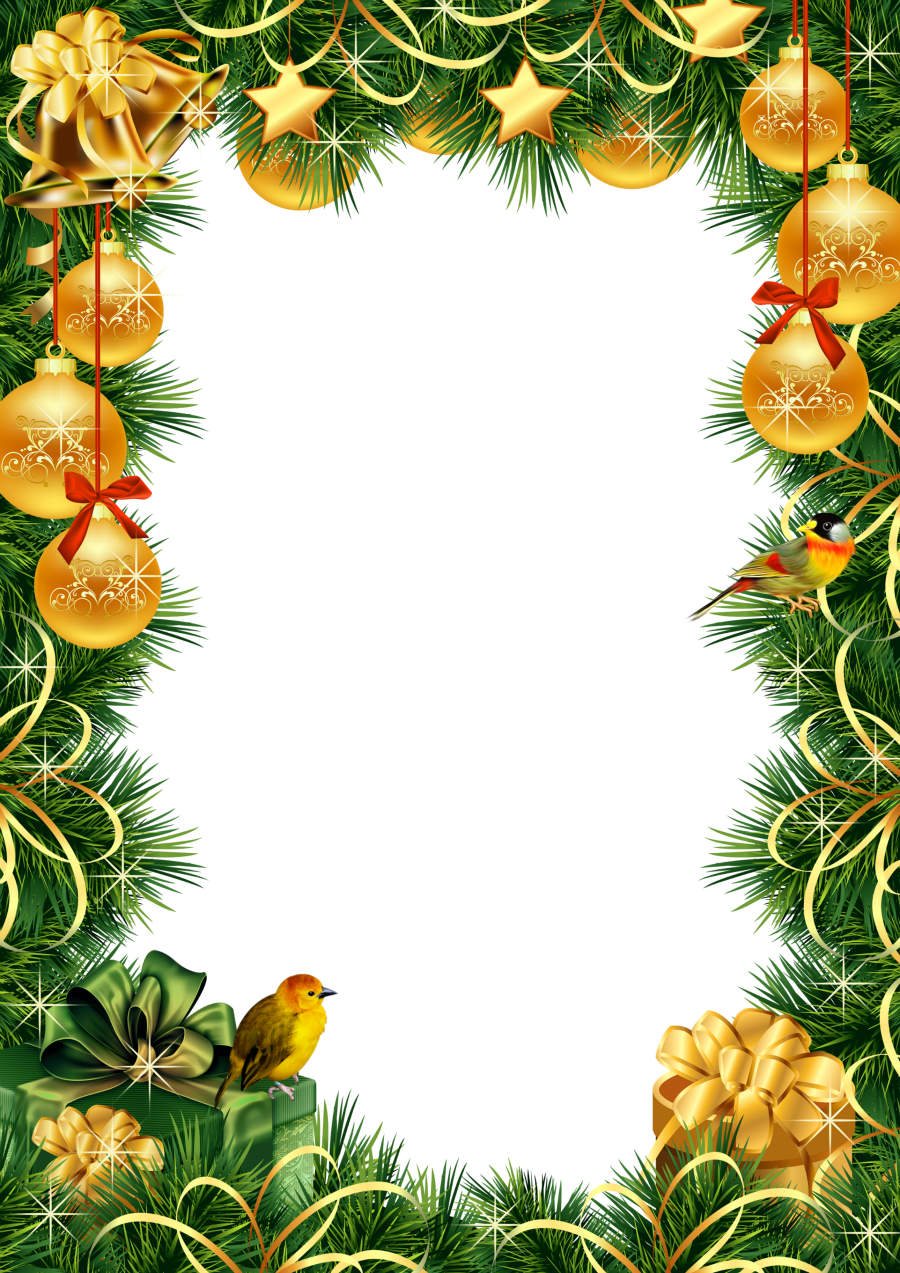 МБУ «Комплексный центр                     социального обслуживания населениягорода Валуйки и Валуйского района»поздравляет именинников,                  получающих социальные услуги на дому,с Юбилейной датойсо дня  рождения!С чудесной датой! С Юбилеем!Пусть станет от душевных слов,От поздравлений и цветовНа сердце радостней, светлее…От всей души желаем в ЮбилейЗдоровья, вдохновенья, оптимизма,Любви родных, внимания друзей, Счастливой, интересной, яркой жизни!Поздравляем в январес Юбилейной датойсо дня  рождения!С 90-летием:                      Меженину Лидию Ефимовну                                                           (02.01.1929 г) С 85-летием:Харченко Валентину Ивановну                                                                                      (13.01.1934 г.)С 80-летием:   Сазонова Владимира Михайловича                                         (01.01.1939 г.)                Нефедову Ольгу Ивановну                                                             (03.01.1939 г) С 70- летием:                    Емельянова Федора Ивановича                                  (02.01.1944 г)              С 70- летием:                  Распопова Василия Сергеевича                                                           (13.01.1949 г.)                         Гамаюнову Валентину Федоровну                                                   (09.01.1949 г.)         